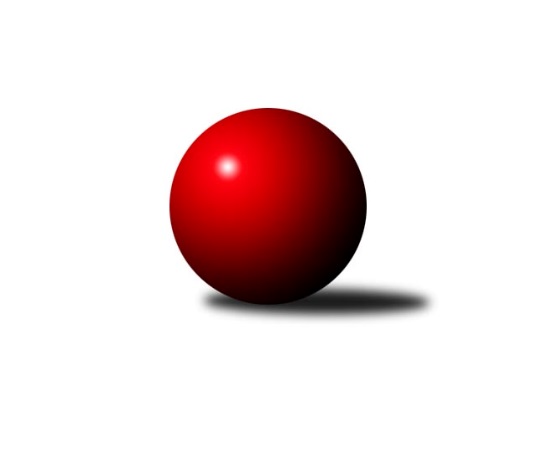 Č.15Ročník 2019/2020	11.5.2024 Okresní přebor Ostrava 2019/2020Statistika 15. kolaTabulka družstev:		družstvo	záp	výh	rem	proh	skore	sety	průměr	body	plné	dorážka	chyby	1.	TJ Sokol Bohumín E	13	11	0	2	73.5 : 30.5 	(97.5 : 58.5)	2368	22	1666	702	52.8	2.	SKK Ostrava B	14	10	0	4	69.0 : 43.0 	(92.5 : 75.5)	2369	20	1689	679	46.8	3.	TJ Sokol Bohumín D	13	8	1	4	63.5 : 40.5 	(83.5 : 72.5)	2343	17	1667	676	58.3	4.	SKK Ostrava C	14	8	1	5	64.5 : 47.5 	(91.5 : 76.5)	2404	17	1674	730	51.3	5.	TJ VOKD Poruba C	12	6	0	6	45.5 : 50.5 	(63.5 : 80.5)	2331	12	1648	682	63.1	6.	TJ Michalkovice B	13	5	1	7	46.5 : 57.5 	(75.5 : 80.5)	2330	11	1662	668	57.8	7.	TJ Unie Hlubina C	13	5	0	8	46.0 : 58.0 	(88.0 : 68.0)	2299	10	1619	680	55	8.	TJ Unie Hlubina E	13	2	1	10	35.5 : 68.5 	(59.5 : 96.5)	2231	5	1599	632	67.8	9.	TJ Sokol Bohumín F	13	2	0	11	28.0 : 76.0 	(56.5 : 99.5)	2266	4	1641	624	69.9Tabulka doma:		družstvo	záp	výh	rem	proh	skore	sety	průměr	body	maximum	minimum	1.	TJ Sokol Bohumín D	7	7	0	0	43.5 : 12.5 	(51.5 : 32.5)	2481	14	2604	2412	2.	TJ Sokol Bohumín E	6	6	0	0	39.0 : 9.0 	(50.5 : 21.5)	2561	12	2584	2532	3.	SKK Ostrava B	7	6	0	1	39.5 : 16.5 	(52.0 : 32.0)	2328	12	2385	2274	4.	SKK Ostrava C	8	5	1	2	39.5 : 24.5 	(60.5 : 35.5)	2336	11	2376	2273	5.	TJ VOKD Poruba C	6	5	0	1	31.5 : 16.5 	(38.0 : 34.0)	2355	10	2518	2251	6.	TJ Michalkovice B	6	4	1	1	29.0 : 19.0 	(44.5 : 27.5)	2360	9	2471	2171	7.	TJ Unie Hlubina C	7	4	0	3	31.5 : 24.5 	(53.0 : 31.0)	2414	8	2508	2364	8.	TJ Unie Hlubina E	6	2	0	4	20.0 : 28.0 	(28.0 : 44.0)	2324	4	2416	2211	9.	TJ Sokol Bohumín F	6	2	0	4	19.0 : 29.0 	(32.0 : 40.0)	2392	4	2474	2283Tabulka venku:		družstvo	záp	výh	rem	proh	skore	sety	průměr	body	maximum	minimum	1.	TJ Sokol Bohumín E	7	5	0	2	34.5 : 21.5 	(47.0 : 37.0)	2391	10	2695	2245	2.	SKK Ostrava B	7	4	0	3	29.5 : 26.5 	(40.5 : 43.5)	2382	8	2486	2308	3.	SKK Ostrava C	6	3	0	3	25.0 : 23.0 	(31.0 : 41.0)	2421	6	2464	2263	4.	TJ Sokol Bohumín D	6	1	1	4	20.0 : 28.0 	(32.0 : 40.0)	2346	3	2508	2242	5.	TJ Unie Hlubina C	6	1	0	5	14.5 : 33.5 	(35.0 : 37.0)	2307	2	2450	2173	6.	TJ VOKD Poruba C	6	1	0	5	14.0 : 34.0 	(25.5 : 46.5)	2324	2	2440	2186	7.	TJ Michalkovice B	7	1	0	6	17.5 : 38.5 	(31.0 : 53.0)	2320	2	2379	2282	8.	TJ Unie Hlubina E	7	0	1	6	15.5 : 40.5 	(31.5 : 52.5)	2231	1	2323	2152	9.	TJ Sokol Bohumín F	7	0	0	7	9.0 : 47.0 	(24.5 : 59.5)	2267	0	2398	2130Tabulka podzimní části:		družstvo	záp	výh	rem	proh	skore	sety	průměr	body	doma	venku	1.	TJ Sokol Bohumín E	8	7	0	1	46.0 : 18.0 	(63.5 : 32.5)	2426	14 	5 	0 	0 	2 	0 	1	2.	SKK Ostrava B	8	6	0	2	40.5 : 23.5 	(53.5 : 42.5)	2369	12 	4 	0 	0 	2 	0 	2	3.	TJ Sokol Bohumín D	8	5	0	3	38.5 : 25.5 	(55.0 : 41.0)	2352	10 	4 	0 	0 	1 	0 	3	4.	SKK Ostrava C	8	5	0	3	38.0 : 26.0 	(53.5 : 42.5)	2373	10 	4 	0 	1 	1 	0 	2	5.	TJ VOKD Poruba C	8	5	0	3	37.5 : 26.5 	(47.5 : 48.5)	2344	10 	4 	0 	0 	1 	0 	3	6.	TJ Michalkovice B	8	3	1	4	26.0 : 38.0 	(41.5 : 54.5)	2316	7 	2 	1 	1 	1 	0 	3	7.	TJ Unie Hlubina C	8	3	0	5	29.5 : 34.5 	(52.0 : 44.0)	2318	6 	2 	0 	1 	1 	0 	4	8.	TJ Unie Hlubina E	8	1	1	6	21.0 : 43.0 	(33.0 : 63.0)	2240	3 	1 	0 	3 	0 	1 	3	9.	TJ Sokol Bohumín F	8	0	0	8	11.0 : 53.0 	(32.5 : 63.5)	2259	0 	0 	0 	3 	0 	0 	5Tabulka jarní části:		družstvo	záp	výh	rem	proh	skore	sety	průměr	body	doma	venku	1.	TJ Sokol Bohumín E	5	4	0	1	27.5 : 12.5 	(34.0 : 26.0)	2374	8 	1 	0 	0 	3 	0 	1 	2.	SKK Ostrava B	6	4	0	2	28.5 : 19.5 	(39.0 : 33.0)	2390	8 	2 	0 	1 	2 	0 	1 	3.	TJ Sokol Bohumín D	5	3	1	1	25.0 : 15.0 	(28.5 : 31.5)	2349	7 	3 	0 	0 	0 	1 	1 	4.	SKK Ostrava C	6	3	1	2	26.5 : 21.5 	(38.0 : 34.0)	2381	7 	1 	1 	1 	2 	0 	1 	5.	TJ Michalkovice B	5	2	0	3	20.5 : 19.5 	(34.0 : 26.0)	2351	4 	2 	0 	0 	0 	0 	3 	6.	TJ Sokol Bohumín F	5	2	0	3	17.0 : 23.0 	(24.0 : 36.0)	2341	4 	2 	0 	1 	0 	0 	2 	7.	TJ Unie Hlubina C	5	2	0	3	16.5 : 23.5 	(36.0 : 24.0)	2357	4 	2 	0 	2 	0 	0 	1 	8.	TJ VOKD Poruba C	4	1	0	3	8.0 : 24.0 	(16.0 : 32.0)	2303	2 	1 	0 	1 	0 	0 	2 	9.	TJ Unie Hlubina E	5	1	0	4	14.5 : 25.5 	(26.5 : 33.5)	2235	2 	1 	0 	1 	0 	0 	3 Zisk bodů pro družstvo:		jméno hráče	družstvo	body	zápasy	v %	dílčí body	sety	v %	1.	Petr Kuttler 	TJ Sokol Bohumín D 	12	/	12	(100%)	19	/	24	(79%)	2.	Martin Futerko 	SKK Ostrava C 	12	/	13	(92%)	24	/	26	(92%)	3.	Lukáš Modlitba 	TJ Sokol Bohumín E 	12	/	13	(92%)	23.5	/	26	(90%)	4.	Lubomír Richter 	TJ Sokol Bohumín E 	12	/	13	(92%)	22	/	26	(85%)	5.	Rudolf Riezner 	TJ Unie Hlubina C 	11	/	13	(85%)	21	/	26	(81%)	6.	Jiří Koloděj 	SKK Ostrava B 	11	/	14	(79%)	19	/	28	(68%)	7.	Miroslav Koloděj 	SKK Ostrava B 	11	/	14	(79%)	19	/	28	(68%)	8.	Jaroslav Čapek 	SKK Ostrava B 	10	/	12	(83%)	17	/	24	(71%)	9.	Michal Blinka 	SKK Ostrava C 	10	/	14	(71%)	19.5	/	28	(70%)	10.	David Zahradník 	TJ Sokol Bohumín E 	9	/	10	(90%)	16	/	20	(80%)	11.	Josef Jurášek 	TJ Michalkovice B 	9	/	12	(75%)	16	/	24	(67%)	12.	Tomáš Polášek 	SKK Ostrava B 	8	/	11	(73%)	15.5	/	22	(70%)	13.	Miroslava Ševčíková 	TJ Sokol Bohumín E 	8	/	13	(62%)	12	/	26	(46%)	14.	Radovan Kysučan 	TJ Unie Hlubina E 	7.5	/	13	(58%)	16	/	26	(62%)	15.	Richard Šimek 	TJ VOKD Poruba C 	7	/	9	(78%)	15	/	18	(83%)	16.	Miroslav Paloc 	TJ Sokol Bohumín D 	7	/	10	(70%)	14	/	20	(70%)	17.	Miroslav Heczko 	SKK Ostrava C 	7	/	10	(70%)	13	/	20	(65%)	18.	Markéta Kohutková 	TJ Sokol Bohumín D 	7	/	11	(64%)	12	/	22	(55%)	19.	František Deingruber 	SKK Ostrava C 	7	/	12	(58%)	11	/	24	(46%)	20.	Ondřej Kohutek 	TJ Sokol Bohumín D 	7	/	13	(54%)	14	/	26	(54%)	21.	Martin Ševčík 	TJ Sokol Bohumín E 	7	/	13	(54%)	12	/	26	(46%)	22.	Vlastimil Pacut 	TJ Sokol Bohumín D 	6.5	/	11	(59%)	10	/	22	(45%)	23.	Günter Cviner 	TJ Sokol Bohumín F 	6	/	9	(67%)	12	/	18	(67%)	24.	Vladimír Sládek 	TJ Sokol Bohumín F 	6	/	12	(50%)	13	/	24	(54%)	25.	Michal Borák 	TJ Michalkovice B 	6	/	12	(50%)	10	/	24	(42%)	26.	Jan Ščerba 	TJ Michalkovice B 	6	/	13	(46%)	15.5	/	26	(60%)	27.	Pavel Gerlich 	SKK Ostrava B 	6	/	13	(46%)	13	/	26	(50%)	28.	Veronika Rybářová 	TJ Unie Hlubina E 	6	/	13	(46%)	10.5	/	26	(40%)	29.	Radek Říman 	TJ Michalkovice B 	5.5	/	10	(55%)	11.5	/	20	(58%)	30.	Zdeněk Franěk 	TJ Sokol Bohumín D 	5	/	8	(63%)	8	/	16	(50%)	31.	Jáchym Kratoš 	TJ VOKD Poruba C 	5	/	8	(63%)	8	/	16	(50%)	32.	Petr Řepecký 	TJ Michalkovice B 	5	/	9	(56%)	13	/	18	(72%)	33.	Martin Gužík 	TJ Unie Hlubina C 	5	/	10	(50%)	12	/	20	(60%)	34.	Karel Kudela 	TJ Unie Hlubina C 	5	/	11	(45%)	12	/	22	(55%)	35.	Libor Mendlík 	TJ Unie Hlubina E 	5	/	11	(45%)	10	/	22	(45%)	36.	Michaela Černá 	TJ Unie Hlubina C 	5	/	12	(42%)	14.5	/	24	(60%)	37.	Daniel Herák 	TJ Unie Hlubina E 	5	/	13	(38%)	10.5	/	26	(40%)	38.	Helena Martinčáková 	TJ VOKD Poruba C 	4	/	6	(67%)	7	/	12	(58%)	39.	Antonín Chalcář 	TJ VOKD Poruba C 	4	/	9	(44%)	7.5	/	18	(42%)	40.	Jan Petrovič 	TJ Unie Hlubina E 	4	/	9	(44%)	6	/	18	(33%)	41.	Roman Klímek 	TJ VOKD Poruba C 	4	/	10	(40%)	9	/	20	(45%)	42.	Jiří Břeska 	TJ Unie Hlubina C 	4	/	11	(36%)	13	/	22	(59%)	43.	Ladislav Štafa 	TJ Sokol Bohumín F 	4	/	11	(36%)	9.5	/	22	(43%)	44.	Pavlína Krayzelová 	TJ Sokol Bohumín F 	4	/	12	(33%)	11	/	24	(46%)	45.	Miroslav Futerko 	SKK Ostrava C 	4	/	13	(31%)	8.5	/	26	(33%)	46.	Oldřich Stolařík 	SKK Ostrava C 	3.5	/	10	(35%)	9.5	/	20	(48%)	47.	Andrea Rojová 	TJ Sokol Bohumín E 	3.5	/	11	(32%)	12	/	22	(55%)	48.	Jiří Číž 	TJ VOKD Poruba C 	3	/	6	(50%)	6	/	12	(50%)	49.	Miroslav Futerko 	SKK Ostrava C 	3	/	8	(38%)	6	/	16	(38%)	50.	Pavel Rybář 	TJ Unie Hlubina E 	3	/	9	(33%)	4.5	/	18	(25%)	51.	Jaroslav Hrabuška 	TJ VOKD Poruba C 	3	/	9	(33%)	4	/	18	(22%)	52.	Hana Zaškolná 	TJ Sokol Bohumín D 	3	/	12	(25%)	6.5	/	24	(27%)	53.	Martin Ferenčík 	TJ Unie Hlubina C 	2	/	4	(50%)	5	/	8	(63%)	54.	Josef Navalaný 	TJ Unie Hlubina C 	2	/	5	(40%)	4.5	/	10	(45%)	55.	Blažena Kolodějová 	SKK Ostrava B 	2	/	7	(29%)	5	/	14	(36%)	56.	Antonín Žídek 	TJ Michalkovice B 	2	/	8	(25%)	4	/	16	(25%)	57.	Jiří Adamus 	TJ VOKD Poruba C 	1.5	/	8	(19%)	4	/	16	(25%)	58.	David Stareček 	TJ VOKD Poruba C 	1	/	1	(100%)	2	/	2	(100%)	59.	Jan Stuś 	TJ Sokol Bohumín F 	1	/	2	(50%)	2	/	4	(50%)	60.	Vojtěch Turlej 	TJ VOKD Poruba C 	1	/	2	(50%)	1	/	4	(25%)	61.	Radomíra Kašková 	TJ Michalkovice B 	1	/	3	(33%)	3	/	6	(50%)	62.	Lenka Raabová 	TJ Unie Hlubina C 	1	/	4	(25%)	2	/	8	(25%)	63.	Ondřej Valošek 	TJ Unie Hlubina C 	1	/	6	(17%)	3	/	12	(25%)	64.	David Mičúnek 	TJ Unie Hlubina E 	1	/	7	(14%)	2	/	14	(14%)	65.	Janka Sliwková 	TJ Sokol Bohumín F 	1	/	8	(13%)	2	/	16	(13%)	66.	Jiří Toman 	TJ Sokol Bohumín F 	1	/	9	(11%)	3	/	18	(17%)	67.	Rostislav Hrbáč 	SKK Ostrava B 	1	/	11	(9%)	4	/	22	(18%)	68.	Petr Lembard 	TJ Sokol Bohumín F 	1	/	12	(8%)	4	/	24	(17%)	69.	Petr Stareček 	TJ VOKD Poruba C 	0	/	1	(0%)	0	/	2	(0%)	70.	Petr Jurášek 	TJ Michalkovice B 	0	/	1	(0%)	0	/	2	(0%)	71.	Hana Hájková 	TJ VOKD Poruba C 	0	/	1	(0%)	0	/	2	(0%)	72.	Henryk Bury 	TJ Sokol Bohumín F 	0	/	1	(0%)	0	/	2	(0%)	73.	Daniela Adamčíková 	TJ Sokol Bohumín F 	0	/	1	(0%)	0	/	2	(0%)	74.	Ladislav Šústal 	TJ Unie Hlubina E 	0	/	2	(0%)	1	/	4	(25%)	75.	Adam Klištinec 	TJ Unie Hlubina E 	0	/	2	(0%)	0	/	4	(0%)	76.	Libor Radomský 	TJ VOKD Poruba C 	0	/	2	(0%)	0	/	4	(0%)	77.	David Teichman 	TJ Michalkovice B 	0	/	2	(0%)	0	/	4	(0%)	78.	Vladimír Malovaný 	SKK Ostrava C 	0	/	2	(0%)	0	/	4	(0%)	79.	Jiří Franek 	TJ Michalkovice B 	0	/	3	(0%)	1	/	6	(17%)	80.	Petr Říman 	TJ Michalkovice B 	0	/	4	(0%)	0.5	/	8	(6%)	81.	František Modlitba 	TJ Sokol Bohumín E 	0	/	5	(0%)	0	/	10	(0%)Průměry na kuželnách:		kuželna	průměr	plné	dorážka	chyby	výkon na hráče	1.	TJ Sokol Bohumín, 1-4	2436	1730	706	60.9	(406.0)	2.	TJ Unie Hlubina, 1-2	2363	1679	683	54.1	(394.0)	3.	TJ Michalkovice, 1-2	2329	1650	678	63.3	(388.2)	4.	TJ VOKD Poruba, 1-4	2318	1641	677	69.7	(386.5)	5.	SKK Ostrava, 1-2	2289	1608	681	50.5	(381.6)	6.	- volno -, 1-4	0	0	0	0.0	(0.0)Nejlepší výkony na kuželnách:TJ Sokol Bohumín, 1-4TJ Sokol Bohumín E	2695	7. kolo	Lukáš Modlitba 	TJ Sokol Bohumín E	518	8. koloTJ Sokol Bohumín D	2604	12. kolo	Lukáš Modlitba 	TJ Sokol Bohumín E	492	7. koloTJ Sokol Bohumín E	2584	8. kolo	Petr Kuttler 	TJ Sokol Bohumín D	489	12. koloTJ Sokol Bohumín E	2580	6. kolo	Lukáš Modlitba 	TJ Sokol Bohumín E	487	11. koloTJ Sokol Bohumín E	2573	4. kolo	Lukáš Modlitba 	TJ Sokol Bohumín E	473	1. koloTJ Sokol Bohumín E	2560	3. kolo	David Zahradník 	TJ Sokol Bohumín E	471	4. koloTJ Sokol Bohumín D	2552	2. kolo	Petr Kuttler 	TJ Sokol Bohumín D	465	9. koloTJ Sokol Bohumín E	2539	11. kolo	Andrea Rojová 	TJ Sokol Bohumín E	464	7. koloTJ Sokol Bohumín E	2532	1. kolo	Petr Kuttler 	TJ Sokol Bohumín D	460	7. koloTJ Sokol Bohumín D	2508	3. kolo	Petr Kuttler 	TJ Sokol Bohumín D	459	3. koloTJ Unie Hlubina, 1-2TJ Unie Hlubina C	2508	4. kolo	Lukáš Modlitba 	TJ Sokol Bohumín E	455	13. koloSKK Ostrava C	2464	12. kolo	Rudolf Riezner 	TJ Unie Hlubina C	454	9. koloTJ Unie Hlubina C	2450	1. kolo	Martin Ferenčík 	TJ Unie Hlubina C	450	4. koloTJ Unie Hlubina C	2443	14. kolo	Karel Kudela 	TJ Unie Hlubina C	447	10. koloTJ Unie Hlubina C	2433	10. kolo	Lukáš Modlitba 	TJ Sokol Bohumín E	443	9. koloTJ Unie Hlubina E	2416	11. kolo	Martin Gužík 	TJ Unie Hlubina C	443	1. koloTJ Unie Hlubina C	2405	7. kolo	Michal Blinka 	SKK Ostrava C	442	12. koloSKK Ostrava B	2400	15. kolo	Martin Futerko 	SKK Ostrava C	441	12. koloTJ Sokol Bohumín E	2400	9. kolo	David Zahradník 	TJ Sokol Bohumín E	440	9. koloTJ Sokol Bohumín E	2380	13. kolo	Martin Gužík 	TJ Unie Hlubina C	436	4. koloTJ Michalkovice, 1-2TJ Michalkovice B	2471	14. kolo	Martin Futerko 	SKK Ostrava C	456	4. koloSKK Ostrava C	2447	4. kolo	Josef Jurášek 	TJ Michalkovice B	449	9. koloTJ Michalkovice B	2424	10. kolo	Petr Kuttler 	TJ Sokol Bohumín D	443	6. koloTJ Michalkovice B	2407	9. kolo	Josef Jurášek 	TJ Michalkovice B	442	10. koloTJ Michalkovice B	2353	6. kolo	Petr Lembard 	TJ Sokol Bohumín F	440	14. koloTJ Michalkovice B	2332	4. kolo	Michal Blinka 	SKK Ostrava C	436	4. koloTJ Sokol Bohumín D	2330	6. kolo	Josef Jurášek 	TJ Michalkovice B	433	4. koloTJ VOKD Poruba C	2319	9. kolo	Josef Jurášek 	TJ Michalkovice B	431	14. koloTJ Sokol Bohumín F	2283	14. kolo	Michal Borák 	TJ Michalkovice B	428	9. koloTJ Sokol Bohumín E	2245	10. kolo	Jan Ščerba 	TJ Michalkovice B	428	14. koloTJ VOKD Poruba, 1-4TJ VOKD Poruba C	2518	8. kolo	Martin Futerko 	SKK Ostrava C	443	14. koloSKK Ostrava C	2462	14. kolo	Michaela Černá 	TJ Unie Hlubina C	438	8. koloTJ VOKD Poruba C	2406	1. kolo	Richard Šimek 	TJ VOKD Poruba C	434	8. koloTJ VOKD Poruba C	2341	6. kolo	Veronika Rybářová 	TJ Unie Hlubina E	433	12. koloTJ VOKD Poruba C	2315	12. kolo	Richard Šimek 	TJ VOKD Poruba C	431	12. koloSKK Ostrava B	2308	1. kolo	Michal Blinka 	SKK Ostrava C	429	14. koloTJ VOKD Poruba C	2301	2. kolo	Miroslav Futerko 	SKK Ostrava C	426	14. koloTJ Sokol Bohumín E	2292	2. kolo	Jiří Koloděj 	SKK Ostrava B	425	1. koloTJ VOKD Poruba C	2251	14. kolo	Jáchym Kratoš 	TJ VOKD Poruba C	424	8. koloTJ Unie Hlubina E	2235	12. kolo	David Stareček 	TJ VOKD Poruba C	424	8. koloSKK Ostrava, 1-2SKK Ostrava B	2389	9. kolo	Martin Futerko 	SKK Ostrava C	457	9. koloSKK Ostrava B	2385	8. kolo	Michal Blinka 	SKK Ostrava C	443	11. koloTJ Sokol Bohumín E	2381	12. kolo	Jiří Koloděj 	SKK Ostrava B	442	6. koloSKK Ostrava C	2376	11. kolo	Michal Blinka 	SKK Ostrava C	442	7. koloSKK Ostrava C	2370	9. kolo	Richard Šimek 	TJ VOKD Poruba C	436	10. koloSKK Ostrava C	2367	5. kolo	Jiří Koloděj 	SKK Ostrava B	432	14. koloSKK Ostrava B	2362	12. kolo	Miroslav Koloděj 	SKK Ostrava B	429	9. koloSKK Ostrava C	2359	13. kolo	Jiří Koloděj 	SKK Ostrava B	428	9. koloSKK Ostrava B	2339	6. kolo	Martin Futerko 	SKK Ostrava C	426	3. koloSKK Ostrava B	2334	10. kolo	František Deingruber 	SKK Ostrava C	424	5. kolo- volno -, 1-4Četnost výsledků:	8.0 : 0.0	1x	7.0 : 1.0	13x	6.5 : 1.5	1x	6.0 : 2.0	18x	5.5 : 2.5	3x	5.0 : 3.0	5x	4.0 : 4.0	2x	3.0 : 5.0	3x	2.0 : 6.0	7x	1.5 : 6.5	1x	1.0 : 7.0	5x